Week of the 4th July –  2022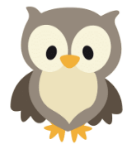 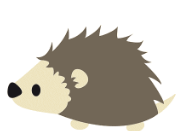 Bluebell Wood BulletinOur Year Two Team:	Owl class – Mrs Lewis (Monday to Thursday) and Mrs Davies (Friday), Miss Brooks, Mrs Phillips and Mrs Patel.Hedgehog class – Mrs Turner (Monday, Tuesday and Friday) and Mrs Davies (Wednesday and Thursday), Mrs Brooks, Mrs Kaushal and Mrs Patel.English: This week we have been writing all about our memories of Willow Bank and creating poems all about out time at Willow Bank.Maths:This week in maths we have been learning about measure and using the four operations to solve problems.Reading books:Just to remind you that your child will have a set day to change their books. If they are on Read Write Inc (RWI) books they will take home one RWI book to read and two Oxford Reading Tree books to share. When an adult listens to your child read 1:1, it will be recorded in their reading record. Every child participates in a daily storybook lesson but this will not be recorded in their reading record. Please ensure books bags are brought into school and reading records filled in for any reading done at home. Please listen to your child read at least three times a week.If you, or anyone you know of, would be able to regularly volunteer to come in one afternoon and read with the children we would love to hear from you.Please remember:Please make sure your child has a named water bottle in school.Please remember to make sure your child is wearing sun cream and brings a named hat to school. Year Two PE days are Monday and Wednesday. Please can your child come into school wearing the Willow Bank PE kit.Our trip to Beale Park is on the 14th of July. Please make sure your child has a hat, wears sun cream and brings a packed lunch and water bottle. The children can wear trainers for our trip.Tuesday 19th July. Leavers assembly at 9:20 in the hall, we are looking forward to sharing this event with you.Wednesday 20th July Leavers breakfast. Please bring a named plastic bag to school this week.On Monday it is our transition afternoon, please collect your child from the year two door as normal.